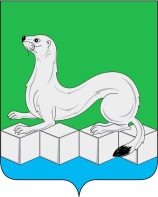 Российская ФедерацияДумаУсольского муниципального района Иркутской областиРЕШЕНИЕОт 28.03.2023 г.							                          № 43рп. БелореченскийОб утверждении отчета о результатах деятельности Управления по распоряжению муниципальным имуществом администрации Усольского муниципального района Иркутской области за 2022 годС целью реализации Думой Усольского муниципального района Иркутской области контрольных функций, в соответствии с пунктом 4.2.3 Положения об Управлении по распоряжению муниципальным имуществом администрации Усольского муниципального района Иркутской области, утвержденного решением Думы Усольского муниципального района Иркутской области от 28.02.2017г. №224 (в редакции от 25.02.2021 №174, от 29.06.2021г. №203), руководствуясь статьями 30, 33, 47 Устава Усольского  муниципального района Иркутской области, Дума Усольского муниципального района Иркутской областиРЕШИЛА:	1.Утвердить отчет о результатах деятельности Управления по распоряжению муниципальным имуществом администрации  Усольского муниципального района Иркутской области за 2022 год (прилагается).2.Консультанту аппарата Думы Усольского муниципального района Иркутской области:2.1.направить настоящее решение мэру Усольского муниципального района Иркутской области для  подписания и опубликования в газете «Официальный вестник Усольского района» и в сетевом издании «Официальный сайт администрации Усольского района» в информационно-телекоммуникационной сети «Интернет» (www.usolie-raion.ru);2.2.разместить настоящее решение на официальном сайте Думы Усольского муниципального района Иркутской области (duma.uoura.ru).Председатель Думы Усольского муниципального района Иркутской области                                                                        О.А. СеребровМэр Усольского муниципального района Иркутской области                                                                      В.И. МатюхаПриложение крешению Думы Усольскогомуниципального района Иркутской области  от 28.03.2023г. № 43               Отчет о результатах деятельности Управления по распоряжению муниципальным имуществом администрации Усольского муниципального района Иркутской области за 2022 годУправлением по распоряжению муниципальным имуществом администрации Усольского муниципального района Иркутской области (далее – Управление) в течение 2022 года было рассмотрено 3220 писем, заявлений и обращений физических и юридических лиц, организаций и учреждений, из них: 1110 рассмотрены отделом муниципальной собственности, 2130 рассмотрены отделом по градостроительной деятельности и земельным отношениям. За аналогичный период прошлого 2021 года (далее – АППГ) было рассмотрено 2552 заявления физических и юридических лиц по вопросам, входящим в компетенцию Управления.Отделом муниципальной собственности Управления по распоряжению муниципальным имуществом администрации Усольского муниципального района Иркутской области в 2022 году была проделана следующая работа:За отчетный период зарегистрировано право муниципальной собственности Управления на 30 объектов (АППГ – 37), в том числе: 9 нежилых зданий, 11 нежилых помещений, 10 сооружений (3 автомобильных дороги и 7 коммунальных сооружений).   По результатам аукционов на право заключения договоров аренды муниципального имущества  Усольского муниципального района Иркутской области были заключены3 договора аренды (АППГ – 1) в отношении  следующего муниципального имущества:- нежилого помещения, общей площадью 28,6 кв.м., кадастровый номер 38:16:000114:1196, расположенного в одноэтажном нежилом здании по адресу: Иркутская область, муниципальный район Усольский, сельское поселение Тальянское, поселок Тальяны, улица Набережная, дом 3 пом.3, для размещения офиса, сроком на 5 лет с юридическим лицом;- нежилого помещения общей площадью 29,40 кв.м., расположенного в одноэтажном нежилом здании по адресу: РФ, Иркутская область, Усольский район, р.п.Тайтурка, ул.Пеньковского, 17, для размещения офиса, сроком на 3 года с юридическим лицом;- нежилого помещения общей площадью  30,50 кв.м., расположенного по адресу: РФ, Иркутская область, Усольский район, р.п.Белореченский, д.39, пом.1, для размещения офиса, сроком на 10 лет с субъектом малого и среднего предпринимательства.Общая стоимость годовой арендной платы по предоставленному с торгов аукциона муниципальному имуществу составляет в год 95000,00 рублей.	Ежегодно постановлением администрации Усольского муниципального района Иркутской области утверждается базовая ставка арендной платы на объекты недвижимого муниципального имущества, находящегося в собственности Усольского муниципального района Иркутской области, с учетом ежегодного коэффициента инфляции. С 01.01.2022г. базовая ставка составляет551,68 рубль(АППГ – 532,00 рубля) за 1 кв.м. общей площади в год, без учета НДС.В рамках исполнения прогнозного плана приватизации  муниципального имущества, утвержденного решением Думы Усольского муниципального района Иркутской области от 26.10.2021г. №212 «Об утверждении прогнозного плана приватизации муниципального имущества Усольского районного муниципального образования на 2022 год» (в редакции от 28.06.2022г. №258), реализовано 4 недвижимого и движимого объекта муниципального имущества (АППГ – 7) на общую сумму 2244266,67 рублей (АППГ - 1680567,00 рублей).На основании заявлений субъектов малого и среднего предпринимательства, являвшихся арендаторами муниципального имущества Усольского муниципального района Иркутской области, в соответствии с требованиями  Федерального закона от 22.07.2008г.№159-ФЗ «Об особенностях отчуждения недвижимого имущества, находящегося в государственной или в муниципальной собственности и арендуемого субъектами малого и среднего предпринимательства, и о внесении изменений в отдельные законодательные акты Российской Федерации» произведено отчуждение в порядке реализации преимущественного права на приобретение 4 объектов недвижимого имущества на общую сумму 7266033,33 рублей. В отношении 3 объектов недвижимости субъектам малого и среднего предпринимательства предоставлена рассрочка по оплате денежных средств на срок 5 лет с начислением процентов исходя из ставки, равной одной трети ставки рефинансирования Центрального банка Российской Федерации, действующей на дату опубликования объявления о продаже арендуемого имущества. Из специализированного жилого фонда Усольского муниципального района Иркутской области по договору найма служебного жилого помещения предоставлено 3 служебных жилых помещения (АППГ – 1) работникам сферы образования, культуры и здравоохранения в с.Новожилкино Усольского района Иркутской области. С 4 работниками образования перезаключены договоры найма служебных жилых помещений, расположенных в с.Новожилкино Усольского района Иркутской области,  в связи с окончанием пятилетнего срока действия указанных договоров. Заключены и зарегистрированы в Управлении Федеральной службы  государственной регистрации кадастра и картографии по Иркутской области   33 (АППГ – 28) соглашения по перераспределению земельных участков на территории муниципальных образований Усольского муниципального района Иркутской области, 191 (АППГ – 144) договор купли-продажи земельных участков, 79  (АППГ – 64) договоров  аренды земельных участков. В 2022г. заключен 1 (АППГ – 7) договор на размещение  нестационарного торгового объекта на территории Усольского муниципального района Иркутской области, расположенного по адресу: Иркутская область, Усольский район,  п.Октябрьский, ул.Октябрьская, на площадке, прилегающей к жилому дому №28, с индивидуальным предпринимателем. По результатам  проведенного аукциона на право заключения договора на установку и эксплуатацию рекламной конструкции на земельном участке, здании или ином недвижимом имуществе, находящемся в муниципальной собственности, а также на земельных участках, государственная собственность на которые не разграничена, были заключены 3  договора на установку и эксплуатацию рекламной конструкции:1) Иркутская область, Усольский район, р.п.Тельма, ул.Ленина, в р-не съезда с моста  через р. Тельминка, в р-не 70 км по направлению из г. Иркутска, № ТЕ 12, с ООО «Пчела», сроком на 5 лет;2) Иркутская область, Усольский район, р.п.Тельма,в р-не пересечения  ул. Крупской и ул. Кирова, 50 м до знака дорожного движения, № ТЕ 13, с ООО «Пчела», сроком на 5 лет;3) Иркутская область, Усольский район, р.п.Белореченский, автодорога Усолье-Белореченск-Мишелевка-Михайловка, в р-не АЗС (левая сторона по направлению движения к рабочему поселку), № БЕ 1, с  индивидуальным предпринимателем Мелентьевым Д.А.,  сроком на 5 лет.С 29.06.2021г. вступил в силу Федеральный закон от 30.12.2020г. № 518-ФЗ «О внесении изменений в отдельные законодательные акты Российской Федерации», согласно которому ч.1 ст.14 Федерального закона от 06.10.2003г. №131-ФЗ «Об общих принципах организации местного самоуправления в Российской Федерации» дополнена пунктом 40, в соответствии с которым  к вопросам местного значения муниципального  района отнесены полномочия по принятию решений и проведению на территории сельских поселений мероприятий по выявлению правообладателей ранее учтенных объектов недвижимости, направлению сведений о правообладателях данных объектов недвижимости для внесения в Единый государственный реестр недвижимости.  Работа по выявлению правообладателей ранее учтенных объектов недвижимости является тенденцией по увеличению налоговых поступлений в бюджеты муниципальных образований. Осуществление данных мероприятий в 2022г. Управлением  были продолжено.С целью выявления правообладателей ранее учтенных объектов недвижимого имущества в отчетном периоде осуществлены выезды на территории сельских поселений Усольского муниципального района Иркутской области. Для активизации оформления и регистрации прав на объекты недвижимости, права на которые возникли до вступления в силу Федерального закона от 21.07.1997г. №122-ФЗ «О государственной регистрации прав на недвижимое имущество и сделок с ним» (до 31 января 1998г.) и признаются юридически действительными при отсутствии их государственной регистрации, гражданам и индивидуальным предпринимателям оказана консультационная помощь. В адреса юридических лиц, администраций муниципальных образований Усольского муниципального района Иркутской области направлены письма о проведении работы по регистрации прав в отношении принадлежащих им ранее учтенных  объектов недвижимости.В результате проведенных мероприятий 453 ранее учтенных объекта  недвижимости сняты регистрирующим органом с кадастрового учета как прекратившие свое существование, 266 объектов недвижимого имущества сняты с кадастрового учета как дублирующие объекты недвижимого имущества, имеющие правообладателей. Подготовлено13 проектов постановленийо выявлении правообладателей ранее учтенных объектов недвижимости, в отношении которых зарегистрированы права собственности на ранее учтенные объекты недвижимости Управлением Федеральной службы государственной регистрации кадастра и картографии по Иркутской области. В отношении 24 объектов капитального строительства осуществлена  привязка к земельным участкам.На основании распоряжения Правительства Иркутской области из муниципальной собственности Усольского муниципального района Иркутской области было передано следующее имущество:- городскому поселению Белореченскому муниципальному образованию -сооружение: канализация напорная от КНС-6 до КНС-1; - Мишелевскому городскому поселению Усольского муниципального района Иркутской области - нежилое помещение по адресу: с.Хайта, ул.Центральная, 39А, пом.5; - Тальянскому сельскому поселению Усольского муниципального района Иркутской области - жилое помещение п.Тальяны, ул.Набережная, д.3, пом.2)Из муниципальной собственности Усольского муниципального района Иркутской области в собственность муниципальных образований по актам приема-передачи переданы 117 объектов  движимого имущества (АППГ – 138).Из собственности Иркутской области  в муниципальную собственность Усольского муниципального района Иркутской области в отчетном году приняты136 объектов движимого имущества на сумму 21542348,42 рублей и библиотечный фонд 311шт. на сумму 186276,91рублей.Из федеральной собственности в муниципальную собственность Усольского муниципального района Иркутской области принято средств индивидуальной защиты  на сумму 63122,15 рублей.  В Реестре муниципального имущества Усольского  муниципального района Иркутской области по состоянию на 31.12.2022г. числится 4899 единиц, в том числе:В состав муниципальной собственности Усольского муниципального района Иркутской области включены 3 автомобильные дороги общего пользования местного значения:На отчетную дату общая протяженность включенных в Перечень автомобильных дорог общего пользования местного значения Усольского муниципального района Иркутской области в количестве 35 сооружений линейных объектов составляет 70657 м. В 2022г. в бюджет Усольского муниципального района Иркутской области  поступили следующие доходы:- от аренды муниципального имущества 1623117,35 рублей (АППГ - 1341917,64 рублей);- от аренды земельных участков 3200871,15рубль (АППГ - 2798349,88 рублей);- от продажи земельных участков 1302577,16 рублей (АППГ - 2210467,10 рублей);- доходы от реализации материальных запасов – 101283,00 рубля (АППГ - 95310,03 рублей);- прочие доходы от компенсации затрат бюджетов муниципальных районов составили 3751,00 рубль (АППГ - 2105,00 рублей);- доходы от реализации муниципального имущества составили 4 230 821,00 рублей (объекты прогнозного плана приватизации 2022г, преимущественное право) (АППГ - 4089467,00 рублей).Общая сумма дохода составила 10462420,66 рублей (АППГ –10537616,65 рублей).На 31.12.2022 года действуют 12 (АППГ – 15) договоров аренды муниципального имущества, 633 (АППГ – 664) договора аренды земельных участков, 5 договоров (АППГ – 5)  на установку и эксплуатацию рекламных конструкций (АППГ – 3), 7 договоров  (АППГ – 6) на размещение 14 объектов нестационарных торговых объектов.За 2022 год с торгов в аренду предоставлено 12 (АППГ – 21) земельных участков общей площадью 14,43 га (АППГ – 13,37 га).  Из них: - для индивидуального жилищного строительства предоставлено 6 земельных участков общей площадью 1,2 га в Раздольинском сельском поселении Усольского муниципального района Иркутской области, сельском поселении Большееланского муниципального образования, Сосновском сельском поселении Усольского муниципального района Иркутской области;- для ведения личного подсобного хозяйства предоставлен 1 земельный участок общей площадью 0,15 га в Новомальтинском сельском поселении Усольского муниципального района Иркутской области;- под пашню предоставлен 1 земельный участок общей площадью 0,14 га в сельском поселении Железнодорожного муниципального образования;- для растениеводства предоставлено 2 земельных участка общей площадью 10,09 га в Сосновском сельском поселении Усольского муниципального района Иркутской области;- для складирования древесины предоставлен 1 земельный участок общей площадью 1,35 кв.м. в Тальянском сельском поселении Усольского муниципального района Иркутской области;- под предпринимательство предоставлен 1 земельный участок  общей площадью 0,69 га в сельском поселении Большееланского муниципального образования.	Общая стоимость годовой арендной платы по предоставленным с торгов аукциона земельным участкам составляет в год 697414,59рублей (АППГ - 710476,00 рублей).За отчетный период заключены 67(АППГ – 43) договоров аренды земельных участков без торгов в отношении 107 (АППГ – 57) земельных участков общей площадью 217,45 га  (АППГ – 1646,66 га). Из них:-  для сенокошения физическим лицам предоставлено 38 (АППГ – 8) земельных участков общей площадью 201,7 га; - для размещения объектов инженерно-технического обеспечения для размещения линии связи, линейно-кабельных сооружений связи, антенно-мачтового сооружения, волоконно-оптической линии передач  юридическим лицам предоставлено 9 (АППГ – 8) земельных участков общей площадью  0,7 га;- для сельскохозяйственного использования предоставлен 1(АППГ – 3) земельный участок общей площадью 0,012га;- для индивидуального жилищного строительства предоставлено 47 (АППГ – 12) земельных участков общей площадью 11,59 га;- для коммунального обслуживания предоставлено 3 (АППГ – 4)земельных участка площадью 0,025га;- для огородничества 5 (АППГ - 6) земельных участков площадью 1,18га;- для ведения личного подсобного хозяйства с правом возведения жилого дома предоставлено 3 земельных участка площадью 1,05 га;- для ведения личного подсобного хозяйства на полевых участках предоставлен 1 земельный участок площадью 1,19 га.Общая стоимость годовой арендной платы по предоставленным без  торгов земельным участкам составляет 45298,18 рублей (АППГ - 224412,20рублей), Стоимость годовой арендной платы по предоставленным в 2022г. земельным участкам без торгов на 179114,02 рублей меньше по сравнению с предыдущим аналогичным периодом по причине предоставленных в отчетном периоде земельным участкам  площадью меньше в 7,5 раз, чем в 2021г.За истекший период с физическими и юридическими лицами заключен 191 (АППГ – 144) договор купли-продажи в отношении 193 (АППГ – 141) земельных участков и 33(АППГ – 28) соглашений о перераспределении земельных участков с физическими лицами. Общая стоимость предоставленных в собственность за плату земельных участков составила 1302577,16 рублей (АППГ - 2210467,10 рублей).На отчетную дату действует 46 договоров безвозмездного пользования (АППГ – 51),  из них: 1 договор безвозмездного пользования земельными участками и 45договоров безвозмездного пользования движимым и недвижимым муниципальным имуществом.Управлением по распоряжению муниципальным имуществом администрации Усольского муниципального района Иркутской области за отчетный период проведена работа по взысканию задолженности по арендным платежам в отношении арендаторов муниципального имущества и земельных участков. В 2022 году направлено 84 (АППГ - 43) претензии арендаторам муниципального имущества и земельных участков, имеющим просроченную задолженность по оплате арендных платежей. Проведенная претензионная работа в прошедших 2020 и 2021 годах с должниками по погашению образовавшейся задолженности по арендной плате в отношении муниципального имущества и земельных участков послужила причиной добровольного погашения физическими и юридическими лицами просроченных арендных платежей в отчетном периоде.В суды общей юрисдикции, Арбитражный суд Иркутской области и г.Москвы, мировые суды г.Усолье-Сибирское и г.Ангарска направлено 8 (АППГ – 25) исковых заявлений о взыскании задолженности по арендным платежам в отношении арендаторов муниципального имущества и арендаторов земельных участков на общую сумму 1161644,45 рублей (АППГ - 126878,25 рублей). Работа по взысканию задолженности проводится ежегодно. В первую очередь отрабатываются те должники, которые имеют наибольшую задолженность по арендным платежам.   За отчетный период получено 7 (АППГ – 16) судебных приказов на сумму 123 378,60 рублей и исполнительных листов  на взыскание задолженности по оплате платежей по договорам аренды земельных участков на сумму 1038265,85 рублей (АППГ - 300893,19 рублей). Судебные приказы направлены на исполнение в Управление Федеральной службы судебных приставов-исполнителей по Иркутской области по взысканию задолженности в размере 528340,77 рублей (АППГ – 300893,19 рублей). Задолженность в размере 908668,30 рублей погашена юридическим лицом добровольно.На 31.12.2022 года по договорам аренды муниципального имущества  просроченная задолженность составляет 383011,67 рублей (АППГ - 661982,22 рублей). Из нее: просроченная задолженность по оплате за размещение нестационарных торговых объектов из суммы  вышеуказанной просроченной задолженности  составляет 26267,38 рублей, рекламных конструкций –  27297,89 рублей. Текущая задолженность на отчетную дату составляет 119707,36 рублей (АППГ – 185156,69 рублей). В Управлении Федеральной службы судебных приставов  находятся исполнительные листы, выданные в 2017-2020 годах судами общей юрисдикции в отношении должников – арендаторов муниципального имущества, с которыми договоры аренды расторгнуты и  задолженность по арендным платежам не оплачена. Так судебными приставами-исполнителями возбуждены исполнительные производства в отношении ИП Афанасенко Л.А. (неоплаченная сумма долга с неустойкой составляет 80323,39 рублей), ИП Лямина Е.Ю. (сумма долга с неустойкой составляет 2310,98 рублей), ИП Смаржевская Е.Н. (сумма долга с неустойкой составляет 39971,58 рублей), ООО «Усольское коммунальное управление», признанного на основании судебного решения Арбитражного суда Иркутской области банкротом  (сумма долга с неустойкой составляет 46380,40 рублей). Всего на исполнении находятся исполнительные листы по взысканию задолженности по арендным платежам на общую сумму 168 986,35 рублей.В отчетном периоде с 08.06.2022г. по 16.09.2022г. в отношении недвижимого имущества Усольского муниципального района Иркутской области Контрольно-счетной палатой Усольского муниципального района Иркутской области было осуществлено контрольное мероприятие «Аудит эффективности использования имущества, находящегося в муниципальной собственности Усольского муниципального района Иркутской области с проведением осмотров (обследований) объектов муниципальной собственности», по результатам которого нарушений по предоставлению в пользование и  продаже  муниципального имущества не выявлено.Отделом по градостроительной деятельности и земельным отношениям Управления предоставлено физическим и юридическим лицам, индивидуальным предпринимателям  455 (АППГ -332)  земельных участков в аренду и собственность, что составило более  347 га, из них:-для индивидуального жилищного строительства – 15 га,  69 земельных участков;-для эксплуатации жилых домов – 8 га, 42 земельных участка;-для ведения КФХ  - 14,5 га, 2 земельных участка;-для сельскохозяйственного использования, производства, животноводства, огородничества – 89,7 га, 6 земельных участков;-для сенокошения – 189,6 га, 30 земельных участков;-для ведения садоводства – 23,5 га, 256 земельных участков;-в постоянное (бессрочное) пользование – 0,3 га, 5 земельных участков;-для размещения линии связи, объектов транспортной инфраструктуры,  коммунального обслуживания  и иное – 4,4 га, 17 земельных участков; -выдано 28разрешений на использование земельных участков без их предоставления и установления сервитутов, общей площадью 2 га;-установлено 4 публичных сервитута в целях размещения (реконструкции) объектов электросетевого хозяйства, линий и сооружений связи.Ежегодно проводится работа по предоставлению в порядке, предусмотренном законом Иркутской области от 28 декабря 2015г. №146-ОЗ «О бесплатном предоставлении земельных участков в собственность граждан» безвозмездно земельных участков и постановке на учет льготных категорий граждан, таких как: многодетные семьи, граждане, постоянно проживающие и имеющие основное место работы на территории Усольского муниципального района Иркутской области и осуществляющие деятельность в сфере сельскохозяйственного производства, в медицинских организациях государственной системы здравоохранения, государственных и муниципальных образовательных организациях, учреждениях культуры, ветераны боевых действий, молодые семьи, работники государственных и муниципальных учреждений.За отчетный период предоставлено многодетным семьям и льготным категориям граждан 17 (АППГ-33) земельных участков, из них: - 13 земельных участков (АППГ -22) многодетным семьям; - 4 земельных участка (АППГ – 11) другим льготным категориям граждан, таким как  молодой родитель неполной семьи и  работникам, осуществляющим деятельность в сфере сельскохозяйственного производства.В 2022г. на земельный учет были поставлены 35 (АППГ – 46) льготных категорий граждан и многодетных семей.На конец отчетного периода на земельном учете по сельским поселениям, расположенным на территории Усольского муниципального района Иркутской области, находятся 67 многодетных семьей и граждан (АППГ – 54), из которых 47 – это  многодетные семьи, 20 - иные льготные категории граждан.  В 2022г. 8 многодетными семьями были выбраны земельные участки для дальнейшего предоставления им, в связи с чем проводится процедура согласования 8 земельных участков и постановка их на государственный кадастровый учет.Для обеспечения земельными участками многодетных семей и других льготных категорий граждан сформирован перечень земельных участков по каждому сельскому поселению Усольского муниципального района Иркутской области.Перечень земельных участков для их предоставления льготным категориям граждан ежегодно пополняется земельными участками для индивидуального жилищного строительства. В 2022 году данный перечень земельных участков дополнен 20 земельными участками. На конец отчетного период в указанном перечне значится 42 земельных участка.	На отчетную дату на земельном учете по предоставлению льготным категориям граждан земельных участков, распложенных  на территориях сельских поселений Усольского муниципального района Иркутской области, состоят:    - по Сосновскому сельскому поселению Усольского муниципального района Иркутской области – 9 многодетных семей и 14 граждан (всего 23). 6 многодетными семьями выбраны земельные участки и проходят процедуру согласования и постановки на государственный кадастровый учет;- по сельскому поселению Железнодорожному муниципальному образованию – 14 многодетных семей  и 4 гражданина (всего 18). 1 многодетной семьей выбран земельный участок, который проходит процедуру согласования и постановки на государственный кадастровый учет. - по сельскому поселению Большееланскому муниципальному образованию – 6 многодетных семей и 1 молодая семья (всего 7). 1 молодой семьей выбран земельный участок и проходит процедуру согласования и постановки на государственный кадастровый учет;- по Новомальтинскому сельскому поселению Усольского муниципального района Иркутской области - 6 многодетных семей;- по Новожилкинскому сельскому поселению Усольского муниципального района Иркутской области– 5 многодетных семей  и 1 гражданин - участник боевых действий (всего 6);- по Тальянскому сельскому поселению Усольского муниципального района Иркутской области– 5 многодетных семей;- по Раздольинскому сельскому поселению Усольского муниципального района Иркутской области  – 2 многодетные  семьи. На территории Иркутской области указом Губернатора Иркутской области от 09.06.2021 №158-уг установлена дополнительная мера социальной поддержки гражданам, имеющим трех и более детей, в виде социальной выплаты на обеспечение жилым помещением взамен предоставления в собственность бесплатно земельных участков, находящихся в государственной или муниципальной собственности, для индивидуального жилищного строительства, ведения личного подсобного хозяйства в границах населенного пункта. Право на получение социальной выплаты, которая предоставляется многодетной семье однократно в размере 200000 рублей, предоставлено Министерством имущественных отношений Иркутской области 1 многодетной семье из Новомальтинского сельского поселения Усольского муниципального района Иркутской области, которая была снята с земельного учета.В 2022 году актуализирована Схема размещения рекламных конструкций на территории Усольского муниципального района Иркутской области.В отчетном периоде из  бюджета Иркутской области была получена субсидия на актуализацию документов территориального планирования, в связи с чем подготовлен проект нормативного правового акта по внесению изменений в Схему территориального планирования Усольского муниципального района Иркутской области, на который получены все согласования в соответствии с Градостроительным кодексом Российской Федерации. В 1 квартале 2023г. запланирована актуализация Схемы территориального планирования  Усольского муниципального района Иркутской области путем утверждения изменений в нее на Думе Усольского муниципального района Иркутской области.Начальник Управления	по распоряжениюмуниципальным имуществом           				А.Н. СвириденкоимуществоКол-во (ед.)Недвижимое имущество, в т.ч.:318жилой фонд74здания105помещения43сооружения96Движимое имущество4568Земельные участки13ИТОГОИТОГО4899№п/пНаименование автомобильной дорогиПротяженность (м.)Адрес (местоположение)125-240 ОП МР 034 до п.ж.д.ст.Тельма752от 1820км. автомобильной дороги Р255 «Сибирь»до юго-восточной границы п.ж.д.ст.Тельма225-240 ОП МР 035 до СНТ «Усть-Целота»845от областной автомобильной дороги общего пользования «Китой-Старая Ясачная»до восточной границы СНТ «Усть-Целота»325-240 ОП МР 033до СНТ «Бодрость»516от юго-западной границы г.Усолье-Сибирское до СНТ «Бодрость»